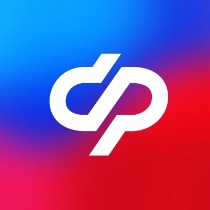 Отделение Социального фонда РФ по Томской области	Пресс-релиз от 05.05.2023Поздравление управляющего ОCФР по Томской области Дмитрия Мальцева с Днем ПобедыУважаемые ветераны Великой Отечественной войны, труженики тыла и члены их семей!От имени Отделения Социального Фонда РФ по Томской области горячо и сердечно поздравляю Вас с Днём Великой Победы!Этот праздник вошёл в наши сердца как символ героизма и мужества народа, отстоявшего мир на земле. Невозможно не испытывать гордость за всех, кто воевал за свободу Родины, кто своим трудом помогал бороться с врагом. Бесконечное уважение и огромная благодарность поколению победителей! Спасибо, что подарили своим детям, внукам, правнукам возможность жить под мирным небом. Завоёванная старшим поколением Победа и сегодня вдохновляет нас на новые свершения, помогает преодолевать трудности и идти вперёд. Желаю Вам крепкого здоровья, весеннего тепла, заботы близких, благополучия и всегда чистого светлого неба над головой!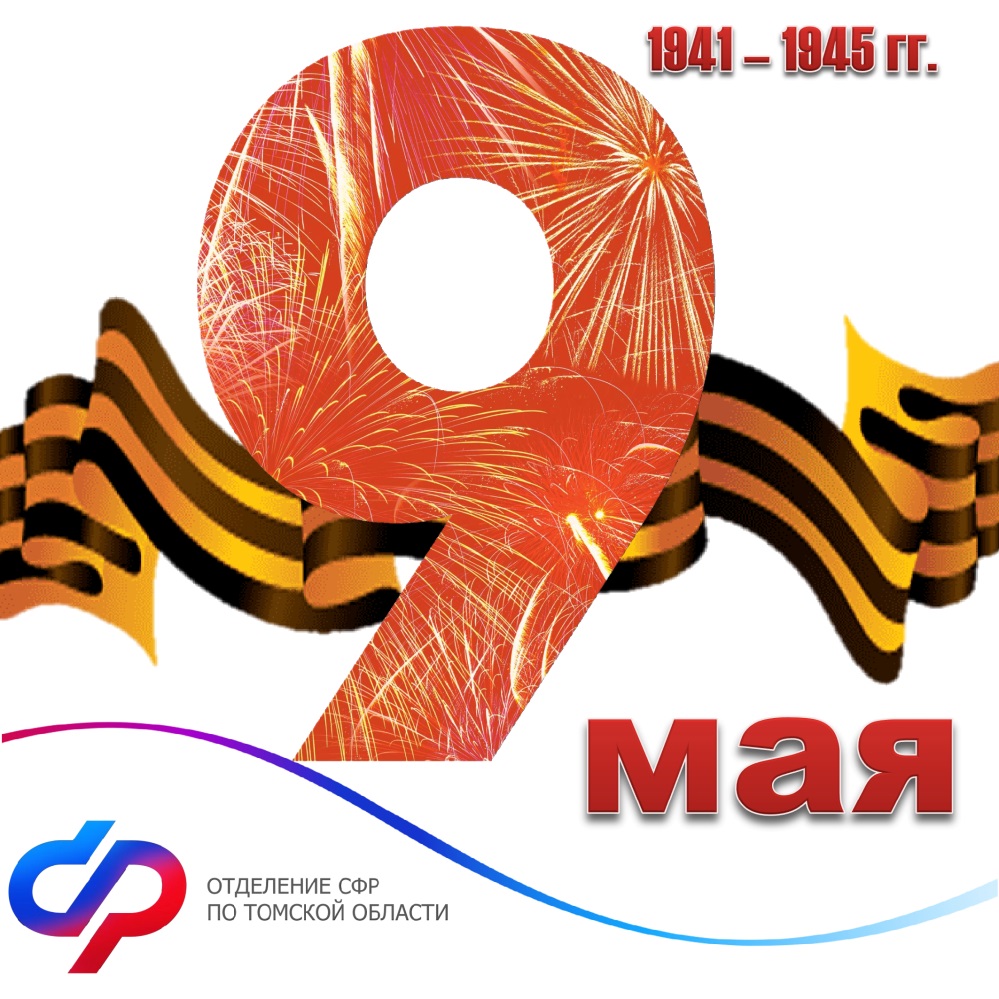 Пресс-релиз от 05.05.2023Управляющий Отделением СФР по Томской области Дмитрий Мальцев поздравил ветеранов с Днём ПобедыВ преддверии 9 мая управляющий Отделением СФР по Томской области Дмитрий Мальцев побывал в гостях у труженицы тыла Татьяны Даниловны Потаповой.В годы войны Татьяну Даниловну, будучи еще совсем юной девочкой, направили в колхоз Чаинского района. Здесь она выращивала рожь, картофель, грузила мешки с хлебом. За доблестный труд во время Великой Отечественной войны Татьяна Потапова была награждена юбилейными медалями.  Без таких женщин, как она, не было бы победы. 20 марта ей исполнилось 95 лет.  «Сколько тяжелых испытаний легло на плечи простых людей. И наша страна выстояла и победила. Спасибо ветеранам за то, что подарили своим детям, внукам и правнукам возможность жить под мирным небом. Завоёванная старшим поколением победа и сегодня вдохновляет нас на новые свершения, помогает преодолевать трудности и идти вперёд», —отметил Дмитрий Мальцев. К сожалению, с каждым годом ветеранов становится все меньше. В Томской области проживают 38 участников и 12 инвалидов Великой Отечественной войны, а также 16 человек, награждённых знаком «Жителю блокадного Ленинграда».Коллектив Отделения СФР по Томской области желает всем им крепкого здоровья, весеннего тепла, заботы близких, благополучия и всегда чистого неба над головой!________________________________________________Группа по взаимодействию со СМИ Отделения Социального фонда РФ по Томской областиТел.: (3822) 60-95-12; 60-95-11;E-mail: smi@080.pfr.ru